Информационное письмо  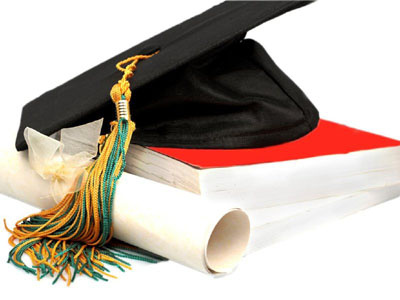 УВАЖАЕМЫЕ  МОЛОДЫЕ УЧЕНЫЕ СНГ!Доводим до вашего сведения, что международный центр спорта, образования и науки «Genius» инициировал прием документов в выпуск сборника книг педагогов на тему «Лучший молодой ученый», выпускаемый в рамках международного проекта «Лучшие исследователи», инициированного для поддержки педагогов страны СНГ! Приглашаем на конкурс докторантов Phd, магистрантов, старших преподавателей и преподавателей организаций образования! 	Документы:Принимаются достижения молодых ученых за последние три года, добившихся успехов в области науки, а именно копии дипломов, сертификатов, благодарственных писем, почетных грамот, а также копии статей, опубликованных в республиканских или зарубежных изданиях.В сборник вносятся биографии преподавателей вузов и колледжей СНГ.	 Внесение в сборник осуществляется на конкурсной основе. Участникам проекта будет вручен книжный сборник, нагрудной знак «Лучший молодой ученый» и диплом, а научному руководителю сертификат.Лучшим из лучших 3 молодым ученным будет вручена специальный премия «GENIUS».Участники конкурса должны сдать: не более 2-х страниц (14 кегл, Times New Roman), автобиографии (копии подтверждающих документов: благодарственное письмо, диплом и т. д.), .), качественное фото 3\4 и до 20 января 2021 года отправить на  электронную почту uzdik2021@mail.ru Документы на конкурс принимаются на одном из трех языках (казахский, русский, английский). В автобиографии обязательно должен быть указан адрес проживания (в случае не явки на итоговую конференцию в г. Нур-Султан, по указанному адресу будет отправлен нагрудной знак, сборник, диплом и сертификат).Примечание!!!Организационный взнос выставлен. Информация об взносе будет рассмотрена в течение 3 (трех) дней после отправки вами документов на конкурс и в случае принятия решения о принятии на конкурс направляется на ваш электронный адрес в виде дополнительной информации.Дополнительную информацию о проекте можно получить по телефонам:+77779570955 (what’s app и звонки)Заявка!ФИО участникаСтрана, область, городНазвание учреждения образованияСотовый телефон, e-mail.ruКачественное фото  3/4Индекс местного отделения КАЗпочты